6. töö õpimapis: DEMOKRAATIA OHUD, SOOKVOODID JA SOOLISED STEREOTÜÜBID    Nimi:               Miks Platon ei pooldanud demokraatiat?     Sest demokraatia tähendab demose valitsemist! Demos tähendab kreeka keeles rahvast, kuid kreeka keeleruumis on sellel sõnal ka sellised tähendused: rahvarämps, pööbel, lihtrahvas, kõlbmatud, räpased. Platoni põhiväide demokraatia vastu on selline: ei rahval (neutraalse tähendusega demos) ega pööblil (negatiivse tähendusega) pole teadmisi riigivalitsemisest. Eriti murettekitav on just harimatu pööbli valitsemine.      Põhjendusena kasutab Platon oskustöö analoogiat: näiteks laeva kapten, kes on meresõidukunsti õppinud, ei palu pardal olevatel inimestel hääletada selle üle, kuidas laeva navigeerida. Lihtrahvas ei ole õppinud vastavaid ametioskusi, mistõttu on mõistlik usaldada laeva juhtimine selle hoolde, kes on saanud vastava väljaõppe. Platoni arvates on sama ka riigiga: valitseda tuleb võimaldada neil, kellel on vastavad oskused ja teadmised, lihtrahval aga selliseid teadmisi pole, sest keegi pole neid selleks koolitanud. Platoni arvates demokraatia probleem selles seisnebki, et see võimaldab tulla võimule harimatutel inimestel, kes ei tea, kuidas riik toimib, kuid poliitiliste otsuste tegemine nõuab arukust ja kompetentsust. Näiteks kui me vajame ravi, siis pöördume arsti kui väljaõppinud spetsialisti poole, mitte ei lase hääletada pereliikmetel selle üle, millist ravimit või meditsiinilist abi läheb vaja. Seda teab spetsialist, aga mitte koolitamata inimesed!      Seega Platoni järeldus on: kui valitsemine on oskus, siis on absurdne lasta seda teha pööblil, sest neil puuduvad vastavad oskused. Kes siis sobivad Platoni arvates valitsejateks? Ta on öelnud nii: ühiskonna hädad lõppevad alles siis, kui filosoofid saavad kuningateks või kui kuningad hakkavad filosofeerima. Filosoofidest kuningad (Platon kasutab kreeka keeles ka terminit „valvurid“) peavad saama enne riigi juhtimist järgmise väljaõppe: muusikaline haridus, matemaatiline haridus, sõjaline haridus, kehaline kasvatus, filosoofiline haridus (ei õpita enne 30 ea), viiele aastale filosoofiale järgneb 15 a sõjaväeteenistust (seejärel saab hakata püsivalt tegelema filosoofiaga). Ideaalis tuleks valvurid välja valida juba varases eas. Platoni oponentidel võib siinkohal tekkida õigustatud küsimused: kes valvab valvurite/filosoofide üle?, mis annab garantii, et valvurid ei muutu diktaatoriteks? Platon pakub ka siinkohal välja lahenduse: keelame neile eraomandi ja harime neid nii, et neil ei tekiks kiusatuski võimu kuritarvitada (olla nt korruptiivne vms).Kirjuta oma kommentaar Platoni argumentidele! Mõtle, kas soovid filosoofiga pigem nõustuda või tahad kaitsta demokraatiat! Milline on Sinu kõige tugevam argument? __________________________________________________________________________________________________________________________________________________________________________________________________________________________________________________________________________________________________________________________________________________________________________________________Tutvu allolevate väidetega. Kõik nad iseloomustavad demokraatiat. Anna igale väitele omapoolne hinnang. Esmalt mõtle, mis on Sinu jaoks hinnangu andmise aluseks, peamiseks kriteeriumiks.  Kui tegu on pigem demokraatia plussiga, siis kirjuta väite juurde „+“, kui aga tegu on Sinu hinnangul demokraatia miinusega, siis kirjuta „-„. Mida Sa pead eespool loetletud aspektidest suurimaks (või väga suureks) ohuks/probleemiks demokraatlikule ühiskonnale? Selgita oma vastust! ___________________________________________________________________________________________________________________________________________________________________________________________________________________________________________________________________________________________________________________________________________________________________________________________________SOOKVOODID - tutvu mõlema stsenaariumiga ning seejärel arutle mõlema plusside ja miinuste üle. M=mees, N=naine.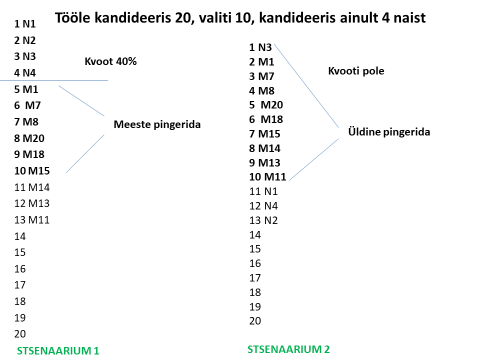 SOOKVOODID JA SOOLISED STEREOTÜÜBID -- ARUTLE!Eesti Tööandjate Keskliit on väitnud, et sookvoodid tegelikult  tuunivad soolist ebavõrdust. Kas oled selle väitega nõus? Põhjenda! ...................................................................................................................................................................................................................................................................................................................................................................................................................................................................................................................................................................................................................................................................................................Palun sõnasta vähemalt üks probleem, mis kaasneb sookvootide kehtestamisega äriettevõtetes ja poliitikas. Isegi juhul, kui tegelikult käsitled kvootide kehtestamist win-win olukorrana.  ..............................................................................................................................................................................................................................................................................................................................................................................................................................................................................................................................................................................................................................Seleta lahti, millist soolist stereotüüpi aitab lõhkuda sookvootide kehtestamine poliitikas ja äriettevõtetes....................................................................................................................................................................................................................................................................................................................................................................................................................................................................................................................................................................................................................................................................................................Kas pooldada nö isade kvoodi kehtestamist Eestis? Selle kohaselt on teatav osa lapsehoolduspuhkusest mõeldud ainult isadele välja võtmiseks. Näiteks aastal 2011 oli Norra isadel kohustuslik võtta 12 nädalat lapsehoolduspuhkust. Põhjenda oma seisukohta! ...................................................................................................................................................................................................................................................................................................................................................................................................................................................................................................................................................................................................................................................................................................Milliste sooliste stereotüüpide muutmist pead Eestis  vajalikuks? Põhjenda oma seisukohti, ka juhul, kui arvad, et meie ühiskonnas kehtivaid soolisi stereotüüpe pole tarvis muuta. ......................................................................................................................................................................................................................................................................................................................................................................................................................................................................................................................................................................................................................................TESTI OMA STEREOTÜÜPE! (Allikas: www.stereotyyp.ee) Otsusta kõige sobivama variandi kasuks (see on Sinu enda jaoks, vastustesse õpetaja ei süvene)!  Saad kokku oma meestuttavaga ja küsid, kuidas tal läheb. Kuuled, et ta töötab lapsehoidjana Taanis.Oled imestunud: see ilmselt pidi olema nukker sundkäik ... Miks ta endale midagi asjalikumat pole vaadanud, ehitusel näiteks? Pappi saab ikka korralikult?Oled positiivselt üllatunud: ta on empaatiline ja kannatlik ning saab selle tööga kindlasti hakkama.Oled haiglas vastuvõtul ning selgub, et vajad operatsiooni. Pakkuda on kaks aega: kohe saaks plaanilise lõikuse teha noor naiskirurg, nelja kuu pärast aga vanem meeskirurg.Sul pole vahet, kas lõikuse teeb mees- või naiskirurg, peaasi, et ta on professionaal.Sa kahtled, kas noor naine on ikka piisavalt pädev, et keerulist lõikust teha ja valid neljakuise ootamise.Lähed arvutiparandusse ja sinu arvuti viga diagnoosib naine.Ei imesta, vaid kuulad, mis IT-spetsialisti arvates su arvutil viga on.Püüad uurida, kas mõnda meeskolleegi tööl ei ole. Küsid, kas arvutiga tegeleb hiljem ikka keegi, kes asja tunneb?Lähed ehitusmaterjalide poodi. Sul on vaja maja seinu soojustada. Ehitusmaterjalide osakonnas on naismüüja.Pöördud naismüüja poole ja räägid oma vajadusest ning teed ostu ära. Ei uuri kodus kohe internetist ega sõpradelt järele, kas ostsid ikka õiged materjalid.Jääd saalist pilguga meesmüüjat otsima või pöörad ringi ja lähed teise poodi.DEMOKRAATIA TUNNUSED“+” või “-“?1. Kuigi kodanikud on võimetelt väga erinevad, on nad kõik võrdsed seaduse ees.2. Arvestatakse vähemuste (vähemusrahvused, seksuaalvähemused jne) õigustega.3. Kõik inimesed pole võrdselt haritud, seega võib üldine valimisõigus võimule tuua harimatu massi.4. Valimised toimuvad korrapäraselt.5. Demagoogid pääsevad võimule masside instinkte ja alateadvust ära kasutades.6. Enamuspõhimõte võib põhjustada “51 protsendi türannia”, kus enamuse nimel tallatakse vähemuse huvid jalge alla.7. Ühiskondlik eliit (kõige haritumad ja võimekamad) on alati vähemuses ning nad tihtipeale ei ole võimu juures.8. Kõigil ühiskonnaliikmetel on õigus osaleda otsustamises, vähemalt teoreetiliselt.9. Seadus piirab valitsemist ning kaitseb üksikisiku vabadust.10. Õelad ja pahatahtlikud inimesed ei saa valitseda pikaajaliselt.11. Sõdade tõenäosus pole kuigi suur, vähemalt mitte teiste demokraatiatega.12. Karjeristidel on võimalus valijaid mõjutada üksnes omahuvi eesmärgil.13. Paljud valijad ei tutvu enne valimisi parteide programmidega.14. Valimistel võib tekkida olukord, et pole sobivaid (võimed, hoiakud, ausus jne) kandidaate.15. Esineb palju populismi.16. On võimalus, et rahva enamus kiidab heaks suurima ülekohtu.17. On võimalus, et massiparteid naeruvääristavad üksikkandidaate või väikeparteisid.18. Ajakirjandus on vaba.Miinus(ed)Kelle jaoks ning miks?Pluss(id)Kelle jaoks ning miks?Stsenaarium 1Stsenaarium 2